Rotary Club of Carleton Place  & Mississippi Mills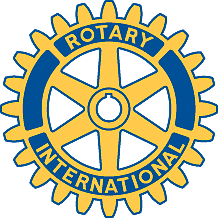   Meeting of October 30th 2007Fraser chaired this evening’s meeting. The District Governor was unable to attend due to a scheduling conflict, and will visit us at a later date.Bingo sessions have been scheduled, staring on November 5th.  Fraser thanked Bob for making all the arrangements.Brian reported on the Rose Sale.  He felt that 300 might be optimistic, even though the Smiths Falls club has offered to sell roses there.  We agreed that we would share profits with them.  The boxes can be delivered to the CLA by Monday, which will mean they can be assembled during the week.  The roses will come in plastic sheaths, and the final number will be confirmed at the next meeting.Fraser reminded the group, on Allan’s behalf, about the Career Fair on November 7th.  The starting time is 8:00 am.  Slides should be sent to Allan by the end of this week, or presenters must bring their own laptop.  John will bring the box of Rotary badges, and members are asked to wear them.  All members are requested to attend if possible.The Seniors’ dinner will be held on December 4th, at the Carleton Heritage Inn. (Moved by Marion, seconded by John, and approved 14/1).  There was some discussion about who was invited, and whether February or March might be a better time, for consideration next year.  We will focus on people who are in care facilities or who are unable to get out easily.The Santa Claus parade arrangements are as given in last week’s bulletin.  Debbie proposed formally that we participate and Bob seconded the motion; it was approved.  We meet at 2:00 pm on November 24th in Debbie and Brian’s driveway. Pot-luck supper after the parade.The new cabinet has been completed, and the club thanks Mr. McCormick for the generous donation of his time.  Mike will write a formal thank-you letter, and mail the cheque to cover the materials.  Two combination locks, with matching combinations, will be purchased.About 65 invitations to the 5-year celebration dinner on November 24th have been mailed.  An email copy was also sent to all clubs in District 7040, and to the Governor and Assistant Governor.  A complete list is attached.The general account stands at about $7,100, and the bingo account at $11,500.Bernie presented three fund-raising ideas, following meetings with Davids McGlade and Kirkpatrick.  Members are asked to read the papers circulated by Bernie in time for discussion at a future meeting.We still need a volunteer as chair for the Rotary Foundation, and a chair for the nominations committee for club elections.Click on www.breastcancersite.com to earn money for the cause.Agenda for next meetingVimy Ridge presentation – members are invited to bring their partners.  Advise Allan about the number of guests, please.Club Activities – a busy monthNovember 7th – Career DayNovember 16-17th – deliver rosesNovember 23rd – celebration dinnerNovember 24th – Santa ParadeDecember 4th  - Seniors’ Dinner